INFORMACIÓN SOBRE PROTECCION DE DATOS DE CARÁCTER PERSONAL.- Ley Orgánica 3/2018, de 5 de diciembre, de Protección de Datos Personales y garantía de los derechos digitales.El responsable del tratamiento de sus datos de carácter personal es la Diputación de Alicante, con domicilio en: Avda. de la Estación 6, 03005 Alicante. La finalidad para la que sus datos van a ser tratados es la gestión de la Convocatoria “Premios Deportivos Provinciales, anualidad 2021”. La legitimación para realizar dicho tratamiento está basada en el ejercicio de poderes públicos conferidos al responsable del tratamiento y/o cumplimiento de una disposición legal aplicable al responsable del tratamiento. Solo se comunican los datos proporcionados a los “Destinatarios especificados en la información adicional>> Los Derechos que usted como interesado ostenta consisten en: acceso, rectificación, supresión, oposición, limitación del tratamiento, portabilidad y (en su caso) retirada del consentimiento prestado, El modo de ejercer estos derechos se indica en la información adicional. Debe consultar la información adicional y detallada sobre Protección de Datos en: https://diputacionalicante.sedelectronica.es/privacy.4ILMO. SR. PRESIDENTE DE LA EXCMA. DIPUTACIÓN PROVINCIAL DE ALICANTEExcma. Diputación Provincial de Alicante – Área de DeportesC/ Tucumán 8, 03005 ALICANTE. Tfno. 965 98 89 07 e-mail: deportes@diputacionalicante.es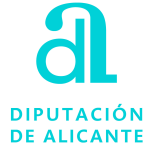 Área de DeportesANEXO ISOLICITUDPREMIOS DEPORTIVOS PROVINCIALES 2021ADATOS DEL/DE LA SOLICITANTEDATOS DEL/DE LA SOLICITANTEDATOS DEL/DE LA SOLICITANTEDATOS DEL/DE LA SOLICITANTEDATOS DEL/DE LA SOLICITANTEApellidos y Nombre o Razón SocialApellidos y Nombre o Razón SocialApellidos y Nombre o Razón SocialApellidos y Nombre o Razón SocialNIF/CIFNIF/CIFDomicilio (calle, plaza y número)Domicilio (calle, plaza y número)Domicilio (calle, plaza y número)Domicilio (calle, plaza y número)C. PostalC. PostalLocalidadLocalidadProvinciaTeléfonoTeléfonoCorreo electrónicoNombre y cargo del representanteNombre y cargo del representanteNombre y cargo del representanteTeléfonoTeléfonoReg. Consellería (Sólo para Clubes)EXPONEQue de acuerdo con las Bases de la convocatoria, posee los requisitos que se solicitan y declara no haber alterado la verdad ni ocultado información referente a los datos que constan en la presente solicitud.BTIPO DE PREMIO AL QUE OPTANTIPO DE PREMIO AL QUE OPTANTIPO DE PREMIO AL QUE OPTAN deportista masculino  deportista masculino  deportista femenina club deportivo deportista con diversidad funcional deportista con diversidad funcional deportista promesa técnico/a deportivo/aCCDOCUMENTACIÓN QUE SE APORTA (indicar con X únicamente la que se adjunta a la presente solicitud) DOCUMENTACIÓN QUE SE APORTA (indicar con X únicamente la que se adjunta a la presente solicitud) DOCUMENTACIÓN QUE SE APORTA (indicar con X únicamente la que se adjunta a la presente solicitud) Fotocopia del DNI /CIF/ Libro de FamiliaFotocopia del DNI /CIF/ Libro de FamiliaCertificado historial deportivo (Anexo II)Certificado de empadronamientoCertificado de empadronamientoCurrículum deportivo (Anexo II)SOLICITA Que sean tenidos en cuenta los datos que se aportan en la presente solicitud y en el documento Anexo II (currículum deportivo) para poder optar al premio indicado, en la convocatoria de los Premios Deportivos Provinciales de la Excma. Diputación Provincial de Alicante, para la anualidad 2021.      , a       de       de 2022Fdo.      